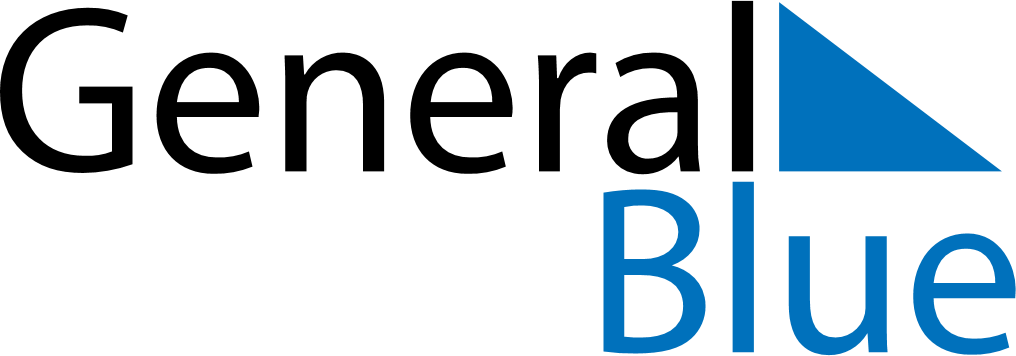 January 2024January 2024January 2024January 2024January 2024January 2024Dzadgay, Bayanhongor, MongoliaDzadgay, Bayanhongor, MongoliaDzadgay, Bayanhongor, MongoliaDzadgay, Bayanhongor, MongoliaDzadgay, Bayanhongor, MongoliaDzadgay, Bayanhongor, MongoliaSunday Monday Tuesday Wednesday Thursday Friday Saturday 1 2 3 4 5 6 Sunrise: 9:04 AM Sunset: 5:45 PM Daylight: 8 hours and 40 minutes. Sunrise: 9:04 AM Sunset: 5:45 PM Daylight: 8 hours and 41 minutes. Sunrise: 9:04 AM Sunset: 5:46 PM Daylight: 8 hours and 42 minutes. Sunrise: 9:04 AM Sunset: 5:47 PM Daylight: 8 hours and 43 minutes. Sunrise: 9:04 AM Sunset: 5:48 PM Daylight: 8 hours and 44 minutes. Sunrise: 9:04 AM Sunset: 5:49 PM Daylight: 8 hours and 45 minutes. 7 8 9 10 11 12 13 Sunrise: 9:03 AM Sunset: 5:50 PM Daylight: 8 hours and 47 minutes. Sunrise: 9:03 AM Sunset: 5:52 PM Daylight: 8 hours and 48 minutes. Sunrise: 9:03 AM Sunset: 5:53 PM Daylight: 8 hours and 49 minutes. Sunrise: 9:03 AM Sunset: 5:54 PM Daylight: 8 hours and 51 minutes. Sunrise: 9:02 AM Sunset: 5:55 PM Daylight: 8 hours and 52 minutes. Sunrise: 9:02 AM Sunset: 5:56 PM Daylight: 8 hours and 54 minutes. Sunrise: 9:01 AM Sunset: 5:57 PM Daylight: 8 hours and 56 minutes. 14 15 16 17 18 19 20 Sunrise: 9:01 AM Sunset: 5:59 PM Daylight: 8 hours and 57 minutes. Sunrise: 9:00 AM Sunset: 6:00 PM Daylight: 8 hours and 59 minutes. Sunrise: 9:00 AM Sunset: 6:01 PM Daylight: 9 hours and 1 minute. Sunrise: 8:59 AM Sunset: 6:03 PM Daylight: 9 hours and 3 minutes. Sunrise: 8:58 AM Sunset: 6:04 PM Daylight: 9 hours and 5 minutes. Sunrise: 8:58 AM Sunset: 6:05 PM Daylight: 9 hours and 7 minutes. Sunrise: 8:57 AM Sunset: 6:07 PM Daylight: 9 hours and 9 minutes. 21 22 23 24 25 26 27 Sunrise: 8:56 AM Sunset: 6:08 PM Daylight: 9 hours and 11 minutes. Sunrise: 8:55 AM Sunset: 6:09 PM Daylight: 9 hours and 14 minutes. Sunrise: 8:54 AM Sunset: 6:11 PM Daylight: 9 hours and 16 minutes. Sunrise: 8:54 AM Sunset: 6:12 PM Daylight: 9 hours and 18 minutes. Sunrise: 8:53 AM Sunset: 6:14 PM Daylight: 9 hours and 21 minutes. Sunrise: 8:52 AM Sunset: 6:15 PM Daylight: 9 hours and 23 minutes. Sunrise: 8:51 AM Sunset: 6:17 PM Daylight: 9 hours and 25 minutes. 28 29 30 31 Sunrise: 8:50 AM Sunset: 6:18 PM Daylight: 9 hours and 28 minutes. Sunrise: 8:49 AM Sunset: 6:20 PM Daylight: 9 hours and 31 minutes. Sunrise: 8:47 AM Sunset: 6:21 PM Daylight: 9 hours and 33 minutes. Sunrise: 8:46 AM Sunset: 6:23 PM Daylight: 9 hours and 36 minutes. 